Сценарий Агитбригады «Позитив»Тема: «Мы за ЗОЖ! Мы вместе против СПИДа!»Автор-сценария и режиссер:Тазтдинова Гузель Минлекашиповна, педагог-организатор, филиал ТИУ  г. Ноябрьска ЯНАО Цель: Повысить уровень знаний по проблеме ВИЧ/СПИД.Задачи: Осмысление истинной опасности ВИЧ; развивать логическое, критическое мышление;               формирование здорового образа жизни. /Участники агитбригады одеты в джинсы, белые футболки и слева прикреплены красные ленты. И ещё красные ленточки привязаны на левом запястье, это для того, чтобы в конце, снять их прикрепить – детям, если возьмёте второй вариант концовки/(Музыка на выход, как только начали говорить, музыка микшируется - убирается)(с разных сторон выходят участники агитбригады и становятся в линию)Мы встрече с вами очень рады         И шлем Привет от всей агитбригады!Наша Агитбригада -Все: «Позитив»2. Наш девиз:Все: Дружно, смело с оптимизмом за Здоровый Образ Жизни!Достоин каждый гражданин         Вести здоровый образ жизни,         Разбиты миллионы чьих-то судеб,         Потеряна работа, дом, семья.         Пусть с новым поколеньем так не будет.         Всех к здоровому образу жизни призываю я.Теперь мы друзья обращаемся к вам,         Какую дорогу ты выберешь сам?         Весёлую жизнь на несколько лет,         Которая прямо ведёт на тот свет.Иль будешь работать, учиться,         Чтоб в детях своих возродиться.         Ведь сильный народ - здоровый народ,         Прогресс и расцвет его в будущем ждёт. 6.     Мы против курения, СПИДа и пьянства,         Преступности, наркомании и хулиганства.  7.    Сегодня речь мы поведём о СПИДе 
  8.   Вы узнаете всё об этой беде. 
1. СПИД не спит! 
2. СПИД спешит. 
3. Он вокруг, он везде! 4. Мы против того, что нас убивает,   И каждый из нас это твердо знает!   СПИД – это чума 21 века!   Как уберечь от неё человека?5.Со СПИДом мы ведем войну    И говорим на всю страну:  «Будь осторожен, человек,           Ведь на Земле XXI век!»6.Надоело бояться, хотим быть смелей!               Мы хотим, чтоб без СПИДа был новый день!7.-Человечество, зная, что каждому из нас дана только одна возможность прожить свою жизнь на планете Земля, издавна решает проблему: как наилучшим образом прожить эту жизнь. 8. -Одни делают открытия, другие поют лучшие песни, третьи всю жизнь проводят наедине с телевизором.… И каждый по–своему счастлив, … пока здоров. 
1. Чтобы СПИД – чума 21 века –    Не грозил ни мне, ни тебе…    Помоги человек человеку,    Чтобы быть человеком вдвойне!2.  Для проникновения ВИЧ-инфекции в организм есть четыре основных пути:При вскармливании грудным молоком;При половом контакте без контрацептива;При переливании зараженной донорской крови;При уколах инфицированными иглами.3. Наркомания и ВИЧ/СПИД вещи взаимосвязанные. Скачок в распространении ВИЧ совпадает со вспышкой наркомании. Многие наркоманы были заражены при внутривенном введении наркотика, ВИЧ не передается в общественных местах.4. Всем, друзья, напоминаем:
    ВИЧ – инфекция беда!
    И людей мы призываем
   Быть здоровыми всегда.
5. Здоровье — главная ценность, которой обладает человек. Можно купить дом, дачу, машину, много других дорогих и полезных вещей. ЗДОРОВЬЕ КУПИТЬ НЕЛЬЗЯ.Чаще всего, для тех, кто болен СПИДом, жизнь обрывается очень рано. И это происходит с миллионами людей. А ведь каждый из них мог бы жить, радоваться, смеяться, любить, мог бы многое сделать. Но не будет всего этого. Будет смерть. «Ну, а я-то тут при чём? Я-то живой и здоровый сейчас», - скажут некоторые из вас. Живой и здоровый – это хорошо. А что будет завтра? Вы должны знать, как передаётся вирус.СПИД передаётся через повреждённые кожные покровы, половым путём. Поэтому чаще заболевают те, кто ведёт беспорядочную половую жизнь.СПИД передаётся через загрязнённые шприцы. Поэтому этой страшной болезнью болеют часто наркоманы. Они не обращают внимания на гигиену и один шприц могут использовать несколько раз.2.  Нет! Не позволим, не дадим!
    Пороки злые победим!
    Мы молоды, сильны, красивы
    И вправе сами выбирать…
    В здоровье долго жить счастливо
    Или в болезнях умирать!
 (Смена музыки. Свет приглушается, если есть пушки, то говорящего высвечивают пушкой.  Все начинают ходить по сцене хаотично: в разные стороны, по кругу, говорящий, выходит вперёд, кто- то может говорить с права или слева авансцены)- Моя дочь покончила жизнь самоубийством, когда узнала, что больна СПИДом.- Мой любимый певец Майкл Каллен, умер от СПИДа..3. (в темноте). - Мои родители ВИЧ-инфицированы. Я умер, не родившись.4. - Я влюбилась впервые в жизни. Он был таким хорошим, я забыла про всё на свете. Если бы вернуть тот вечер… Но увы… Я больна.5.- На душе было так скверно, в университете неприятности. Ссора с другом. Знакомы предложил уколоться, «Попробуй, сказал он, всё будет окей, не бойся, это же кайф!» И я согласился, теперь, я инфицирован. У меня нет будущего!6.- Было день рожденье друга, веселились по полной программе, сколько выпил не помню, проснулся с девушкой. После некоторого времени, узнал, что она больна СПИДом. Прошёл обследование. Я инфицирован!(Пара. Он и Она, держась за руку)Он: Мы любили ЖизньОна: Мы любили друг друга.Он: Мы больны СПИДомОна: Наша тайна стала известна людям.Он: Люди отвернулись от нас.Она: Люди! Есть ли смысл жить?Вместе: Люди, что вы с нами сделали?7. - Наши дети ВИЧ-Инфицированны. Их не берут в садик, однажды нашего ребёнка заболел зуб, в спидцентре стоматолога не оказалось, мы вынуждены были смотреть, как наш ребёнок мучается от боли. Мы боялись обратиться в другое медицинское учреждение.(пара мужчина и женщина, взявшись за руки)- С нашим сыном никого не садят за парту. Родители запрещают своим детям играть с ним. 8.- Нашу дочь буквально травят, гонят, обзывают, выбели все дома окна.(Все выстроились в шеренгу и протянув руку вперёд, так как в другой руке микрофон, у кого нет микрофона, протягивает обе руки и говорят вместе :)Все: - Люди-одумайтесь, будьте милосердны!    1.- Давайте вместе остановим эту безумную болезнь. Вместе: «Знать - недостаточно, постарайтесь понять!»2. - Ежегодно от СПИДа умирает 1 200 000 человек.3.  - За время эпидемии умерло 40 000 000 человек4.  - Это были чьи-то братья, сёстры, родители.5.  - Кто- то ушёл из жизни не желая верить в смертный вирус.6.  - А кто-то не успел получить лечение.7.  - От СПИДа умирают не только взрослые, но и не в чём не повинные дети.8. - ВИЧ не имеет границ, национальности, пола и возраста.(1. Вариант: Музыка меняется все поворачиваются спиной и идут к заднику, затем по очереди поворачиваются и идут вперёд со своими словами, вперёд. 2.Вариант: ИЛИ повернувшись спиной, все ушли к заднику, затем все дружно повернулись и сделав громко шаг правой и левой ногой, при этом все вместе говорят слово «Помни!» 3. Вариант: ИЛИ все становятся галочкой как буква английская V и первый кто посредине говорит первый свои слова, второй кладёт первому руку на плечо, на слове «Помни!», затем третий кладёт   руку первому со словами «Помни!», затем третий, кладёт второму и .т.д    )Помни! среди больных СПИДом наркоманы составляют 81,1%.Помни! заразиться ВИЧ-инфекцией можно при использовании нестерильных игл и шприцев, при использовании наркоманами одного и того же шприца многими лицами.Помни! наркотики угрожают твоему здоровью, повышают риск заражения ВИЧ — инфекцией. Постарайся не употреблять наркотики вообще и особенно путём инъекций.Помни! на сегодняшний день 75% случаев заражения ВИЧ происходит при половом контакте.Помни! идеальный случай — сохранение верности одному партнёру.Помни! алкоголь и наркотики снижают критическую оценку, что может послужить причиной вашего рискованного поведения.Помни! при желании каждый человек может пройти анонимное обследование.Помните! Заразиться СПИДом через воздух, при рукопожатии, при пользовании общей одеждой, бельём, через пот и укусы насекомых, через питьевую воду и продукты питания- Все вместе: Невозможно!           (Перестроение. Можно в шахматном порядке, но здесь надо поднять плакат, значит, надо плакат приготовить за кулисами, и пока идёт текст, кто-то идёт за плакатом, за кулисы и выносит его)1. До тех пор, пока учёные не найдут эффективных средств лечения и профилактики, каждый из нас должен полагаться только на себя. Основное средство борьбы со СПИДом профилактика.  2.   Ты все еще думаешь СПИД далеко, и ты не в группе риска?       Запомните! В группе риска ….Все: Каждый из вас …. Мы все!2.  -   Мы должны всегда помнить это, чтобы жить!(Два человека поднимают плакат: «Помнить, чтобы жить!» Все берутся за руки, качаются в стороны.   Звучит   припев песни «Живи») -Жизнь ... Самое святое, что дано человеку — это жизнь. Она долгая, трудная. Она всегда разная и у каждого — своя.- У любого человека бывают моменты, когда он должен принять важное решение. И, в зависимости от того, какой выбор он сделает, будет складываться его дальнейшая жизнь.-Откажитесь от случайных половых связей, используйте средства защиты; откажитесь от наркотиков, используйте только стерильные или одноразовые инструменты! И все! Это так мало, для того чтобы избежать СПИДа! Это так мало, чтобы сказать СПИДу-            Все вместе: НЕТ!                                 (Поднять плакат)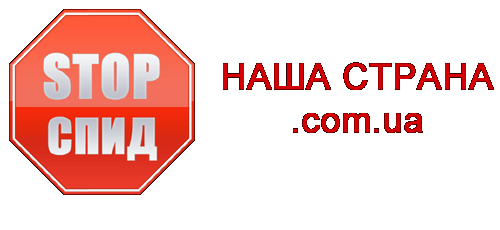 -Мы хотим, чтобы мы все вместе жили долго и счастливо! Чтобы радовались каждому дню, каждому мгновению этой жизни.  Мы еще раз говорим эпидемии СПИДа -Все вместе: - НЕТ! -Перед нами всеми длинная и интересная жизнь. Мы сами создаем свое будущее! Чтобы не произошло, не прекращайте жить! Ведь жизнь нам дана для того, чтобы жить! 8.   -  А людям, которые живут с данной инфекцией рядом с нами пожелаем не бояться сказать о ней близким и чувствовать себя уверенно в своей жизни. Ведь мы вместе сегодня здесь ради жизни, ради здоровья, ради будущего!1. Мы - медицинская организация!    Мы - за здоровье нации!2. За радость детства, за юность здоровую,    За жизнь дальнейшую и новую!3. Мы против наркотиков, против СПИДа,    Табака, алкоголя и никотина!4. Мы против всего, что нас убивает,    И каждый из нас это твердо знает!5. И мы повторяем на всех языках:
   «Тревога! Проснитесь, люди!   Спасенье от СПИДа в наших руках – 
   Другого шанса не будет!»7. - Красная лента-(показывает её-поднимает в верх) это знак солидарности с ВИЧинфицированными.8. - Напоминание о необходимости принятия мер по профилактике ВИЧ/ СПИДа!1.- Петелька из красной ленточки – международный символ анти СПИДдвижения.(все достают свечи, зажигают их, можно взять маленькие, их ещё называют плавающие свечи.)2. -Мы зажигаем свечи. Это традиция международной антиспидовской организации «Имена».3. -Пусть их крошечные огоньки отразятся в сердцах и умах жителей нашего города, нашего северного края, России, всего Мира!4.-Мы первые, но ждем вашей поддержки. Единственный путь беречь себя, своих друзей, родных от страшной болезни - это здоровый образ жизни.5.  - Только у здоровой нации может быть здоровое будущее!!!Если хочешь быть здоров,         Достигать рекордов,           Наш совет для вас готов:         Подружись со спортом!И запомни навсегда:         Лень гроша не стоит!         Солнце, воздух и вода –Все вместе: Формула здоровья!8. - Прощаясь, принято говорить: «До свидания». А мы говорим вам: «Здравствуйте», в смысле:Все вместе: БУДЬТЕ ЗДОРОВЫ!!!(Звучит припев песни «Мы за здоровый Образ Жизни»)                 